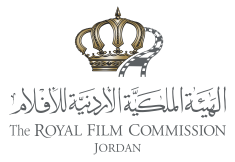 MEMBERSHIP APPLICATION FOR FILM LIBRARYName:Address:Tel/mobile phone:E-mail address: I hereby apply for a Library Membership at the Royal Film Commission, and understand that the membership fees are 10 JDs for students and 20 JDs for non-students, renewable on an annual basis.I certify that all provided data are true and accurate, and acknowledge that borrowing films from the library requires a 25 JDs deposit, refundable upon returning the DVD unharmed and undamaged. In accordance with copyright laws, it is strictly forbidden to copy parts or the entirety of any borrowed DVD. Signature:Date: